POJASNILA RAZPISNE DOKUMENTACIJE za oddajo javnega naročila JN006512/2020-B01 - A-108/20; Rekonstrukcija ceste R1-212/1119 Bloška Polica Sodražica od km 13,540 do km 15,352 skozi Žimarice, datum objave: 20.10.2020Datum prejema: 30.10.2020   09:37Vprašanje:Spoštovani!
AP-1; Oprema cest; Druga prometna oprema cest
Postavka: Dobava in postaitev tipične kovinske nadstrešnice avtobusnega postajališča velikosti 5,90x1,67x2,58 m.
kos 1
Prosimo za podrobnejši opis postajališča.
Hvala in lep pozdravOdgovor:Predvidene so tipizirane nadstrešnice (kot npr. proizvajalca Lešnik Lenart d.o.o.). V sklopu vsake nadstrešnice se predvidi koš zasmeti velikosti 50 litrov, tipsko vitrino z voznim redom, tablo z imenom postajališča in tipsko klop po celotni dolžini nadstrešnice.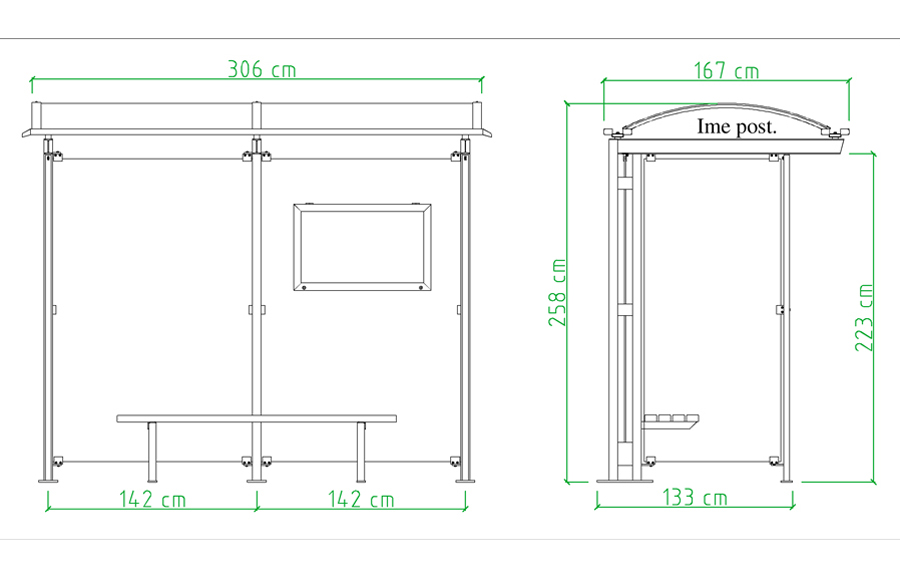 1 kos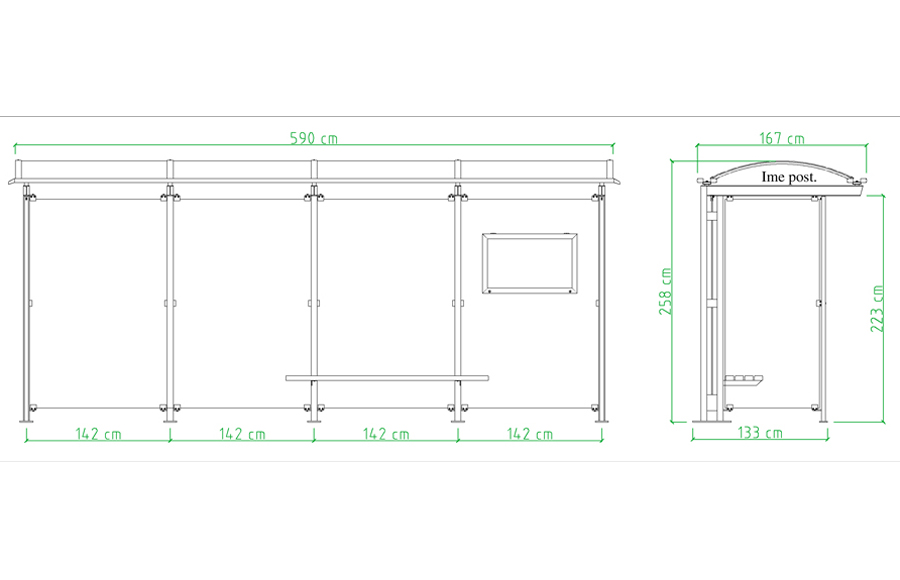 3 kosiŠtevilka:43001-364/2020-03oznaka naročila:A-108/20 G   Datum:30.10.2020MFERAC:2431-20-001308/0Rekonstrukcija ceste R1-212/1119 Bloška Polica – Sodražica od km 13,540 do km 15,352 skozi Žimarice